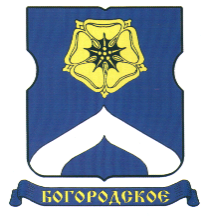 СОВЕТ ДЕПУТАТОВМУНИЦИПАЛЬНОГО ОКРУГА БОГОРОДСКОЕРЕШЕНИЕ22.09.2020  г. № 09/03О согласовании ежеквартального сводного районного календарного плана по досуговой, социально-воспитательной, физкультурно-оздоровительной и спортивной работе с населением по месту жительства на 4 квартал 2020 годаВ соответствии с пунктом 3 части 7 статьи 1 Закона города Москвы от 11 июля 2012 года № 39 «О наделении органов местного самоуправления муниципальных округов в городе Москве отдельными полномочиями города Москвы» и на основании обращения главы управы района Богородское от 16.09.2020 года № БГ -132473/20 исх, Совет депутатов муниципального округа Богородское решил:1. Согласовать ежеквартальный сводный районный календарный план по досуговой, социально-воспитательной, физкультурно-оздоровительной и спортивной работе с населением по месту жительства на 4 квартал 2020 года (приложение). 2. Направить настоящее решение в Департамент территориальных органов исполнительной власти города Москвы, префектуру Восточного административного округа города Москвы и управу района Богородское города Москвы в течение 3 дней со дня его принятия.3. Опубликовать настоящее решение в бюллетене «Московский муниципальный вестник» и разместить на официальном сайте муниципального округа Богородское www.bogorodskoe-mo.ru.4. Контроль за исполнением настоящего решения возложить на главу муниципального округа  Богородское Воловика К.Е.Глава муниципального округа Богородское		                                К.Е. ВоловикПриложение к решениюСовета депутатовмуниципального округа Богородскоеот 22 сентября 2020 года  № 09/03Сводный районный календарный план по досуговой, социально-воспитательной,физкультурно-оздоровительной и спортивной работе с населением по месту жительствана 4 квартал 2020 годаДата проведенияНаименование мероприятияНаименование мероприятияК чему приурочено мероприятиеАдрес проведения,место проведенияКол-во участниковОтветственный (ФИО полностью, телефон, организация)Ответственный (ФИО полностью, телефон, организация)октябрьПраздничный концерт "Осень жизни", для жителей района, приуроченный ко Дню пожилого человекаПраздничный концерт "Осень жизни", для жителей района, приуроченный ко Дню пожилого человекаДень пожилого человекаул. Бойцовая, д.24, к.3237Камилова Кристина Дмитриевна8-926-345-85-30ГБУ «ДЦ Богородское»Камилова Кристина Дмитриевна8-926-345-85-30ГБУ «ДЦ Богородское»октябрьМузыкальная ВикторинаМузыкальная Викторина1 октября«Международный день музыки»Краснобогатырская, д.21А,Бойцовая, д 25.Андреево-Забелинская, д. 28Б-р М. Рокоссовского, д. 34300Саломасова Дарья Анатольевна8-916-657-42-20ГБОУ г. Москвы «Школа № 1360»Саломасова Дарья Анатольевна8-916-657-42-20ГБОУ г. Москвы «Школа № 1360»октябрьСпортивные соревнования по каратэ, посвященные Дню учителяСпортивные соревнования по каратэ, посвященные Дню учителяДень учителяБойцовая, 24-4100Фагельский Дмитрий Васильевич, Айвазов Роман Амирханович.8-499-160-82-19ДСКЦ «Восход»Фагельский Дмитрий Васильевич, Айвазов Роман Амирханович.8-499-160-82-19ДСКЦ «Восход»октябрьПраздничный концерт, для жителей района, приуроченный ко  Дню учителяПраздничный концерт, для жителей района, приуроченный ко  Дню учителяДень учителяул. Миллионная, д. 11, к.1238Камилова Кристина Дмитриевна8-926-345-85-30ГБУ «ДЦ Богородское»Камилова Кристина Дмитриевна8-926-345-85-30ГБУ «ДЦ Богородское»октябрьШкола Юного ПсихологаШкола Юного Психологаул. Бойцовая, д.24, к.315Калинина Варвара Александровна8-903-154-71-97ГБУ «ДЦ Богородское»Калинина Варвара Александровна8-903-154-71-97ГБУ «ДЦ Богородское»октябрьМероприятия в школах районаМероприятия в школах районаДень учителяШколы района10Ильина Татьяна Федоровна8-916-616-28-98Совет ветеранов районаИльина Татьяна Федоровна8-916-616-28-98Совет ветеранов районаоктябрьОнлайн Концерт «День Учителя»Онлайн Концерт «День Учителя»«День Учителя»МоскваИвантеевская, 32А100 (дистанционно)Прудникова Ирина Владимировна8-903-110-95-38ГБОУ г. Москвы «Школа №1080»Прудникова Ирина Владимировна8-903-110-95-38ГБОУ г. Москвы «Школа №1080»октябрь«День учителя»«День учителя»5 октября «Всемирный день учителя»Краснобогатырская 21А,Бойцовая д 25,Андреево-Забелинская д 28,Б-р М.Рокоссовского 34,Бойцовая д 202000Саломасова Дарья Анатольевна8-916-657-42-20ГБОУ г. Москвы «Школа № 1360»Саломасова Дарья Анатольевна8-916-657-42-20ГБОУ г. Москвы «Школа № 1360»Октябрь-декабрьсогласно календаря игрУчастие в первенстве Любительской футбольной лиги (Восток)(молодежная команда от 16 лет)Участие в первенстве Любительской футбольной лиги (Восток)(молодежная команда от 16 лет)Москва, Малый Олений переулок, д.23 стр.1, Футбольные поля Академии «Спартак»30Воробьёв А.И.РОО ДСКЦ «Союзник»8-962-977-10-16Воробьёв А.И.РОО ДСКЦ «Союзник»8-962-977-10-16октябрь–ноябрьсогласно календаря игрУчастие в летнем Первенстве г. Москвы по футболу(детско-юношеские команды)Участие в летнем Первенстве г. Москвы по футболу(детско-юношеские команды)ул. 3-я Гражданская д.47стадион «Спартаковец» имени Н.П. Старостина160Крылов С.С., Трухин А.М.РОО ДСКЦ «Союзник»8-962-977-10-16Крылов С.С., Трухин А.М.РОО ДСКЦ «Союзник»8-962-977-10-16октябрьПроектная деятельность классов «Великие умы человечества»Проектная деятельность классов «Великие умы человечества»5– 11 октября«Всемирная неделя космоса»Краснобогатырская 21А,Бойцовая д 25,Андреево-Забелинская д 28,б-р М. Рокоссовского 34,Бойцовая д 20300Саломасова Дарья Анатольевна8-916-657-42-20ГБОУ г. Москвы «Школа № 1360»Саломасова Дарья Анатольевна8-916-657-42-20ГБОУ г. Москвы «Школа № 1360»октябрьШкола Юного ПсихологаШкола Юного Психологаул. Бойцовая, д.24, к.315Калинина Варвара Александровна8-903-154-71-97ГБУ «ДЦ Богородское»Калинина Варвара Александровна8-903-154-71-97ГБУ «ДЦ Богородское»октябрьБогородский спортсмен (шахматы)Богородский спортсмен (шахматы)ул. Бойцовая, д.24, к.360Болдырева Ольга Александровна8-915-088-96-34ГБУ «ДЦ Богородское»Болдырева Ольга Александровна8-915-088-96-34ГБУ «ДЦ Богородское»октябрьВсероссийский урок «Экология и энергосбережение» в рамках Всероссийского фестиваля энергосбережения #ВместеЯрчеВсероссийский урок «Экология и энергосбережение» в рамках Всероссийского фестиваля энергосбережения #ВместеЯрче«Экология и энергосбережение» в рамках Всероссийского фестиваля энергосбереженияул. Ивантеевская, 32А100Прудникова Ирина Владимировна8-903-110-95-38ГБОУ г. Москвы «Школа №1080»Прудникова Ирина Владимировна8-903-110-95-38ГБОУ г. Москвы «Школа №1080»октябрьПосвящение в первоклассникиПосвящение в первоклассникиПосвящение в первоклассникиул. Ивантеевская, 32А56Прудникова Ирина Владимировна8-903-110-95-38ГБОУ г. Москвы «Школа №1080»Прудникова Ирина Владимировна8-903-110-95-38ГБОУ г. Москвы «Школа №1080»октябрьШкола Юного ПсихологаШкола Юного Психологаул. Бойцовая, д.24, к.315Калинина Варвара Александровна8-903-154-71-97ГБУ «ДЦ Богородское»Калинина Варвара Александровна8-903-154-71-97ГБУ «ДЦ Богородское»октябрьТурнир по мини-футболу
«Золотая осень 2019», 
 посвященный «Памяти Льва Ивановича Яшина»Турнир по мини-футболу
«Золотая осень 2019», 
 посвященный «Памяти Льва Ивановича Яшина»Память Льва Ивановича Яшинастадион «Спартаковец» имени Н.П. Старостина (поле №1) по адресу: ул.3-я Гражданская,4790Болдырева Ольга Александровна8-915-088-96-34ГБУ «ДЦ Богородское»Болдырева Ольга Александровна8-915-088-96-34ГБУ «ДЦ Богородское»октябрьШкола Юного ПсихологаШкола Юного Психологаул. Бойцовая, д.24, к.315Калинина Варвара Александровна8-903-154-71-97ГБУ «ДЦ Богородское»Калинина Варвара Александровна8-903-154-71-97ГБУ «ДЦ Богородское»октябрьШахматный турнир «Белая ладья»Шахматный турнир «Белая ладья»79-годовщина битвы за Москвууточняется60Афанасьев Сергей Иванович8-916-616-28-98Дранкова Валентина Георгиевна8-916-433-42-53Совет ветеранов районаАфанасьев Сергей Иванович8-916-616-28-98Дранкова Валентина Георгиевна8-916-433-42-53Совет ветеранов районаоктябрьШкольник - школьнику«Безопасность школьников в сети Интернет»Школьник - школьнику«Безопасность школьников в сети Интернет»«Безопасность школьников в сети Интернет»ул. Ивантеевская, 32А200Прудникова Ирина Владимировна8-903-110-95-38ГБОУ г. Москвы «Школа №1080»Прудникова Ирина Владимировна8-903-110-95-38ГБОУ г. Москвы «Школа №1080»октябрьПраздничный концерт "Пока мы едины, мы непобедимы"Праздничный концерт "Пока мы едины, мы непобедимы"День народного единстваул. Миллионная, д. 11, к.1238Камилова Кристина Дмитриевна8-926-345-85-30ГБУ «ДЦ Богородское»Камилова Кристина Дмитриевна8-926-345-85-30ГБУ «ДЦ Богородское»ноябрьШкола Юного ПсихологаШкола Юного Психологаул. Бойцовая, д.24, к.315Калинина Варвара Александровна8-903-154-71-97ГБУ «ДЦ Богородское»Калинина Варвара Александровна8-903-154-71-97ГБУ «ДЦ Богородское»ноябрьСпортивные показательные выступления   по самбо, сават.Спортивные показательные выступления   по самбо, сават.День Народные единстваБойцовая, 24-490Львов Герман Вячеславович,Акопян Артем Юрьевич8-499-169-21-10ДСКЦ «Восход»Львов Герман Вячеславович,Акопян Артем Юрьевич8-499-169-21-10ДСКЦ «Восход»ноябрь“День народного Единства”“Социальные проекты школы и города”“День народного Единства”“Социальные проекты школы и города”4 ноября«День народного единства»Краснобогатырская 21А,Бойцовая д 25,Андреево-Забелинская д 28,б-р М .Рокоссовского 34,Бойцовая д 203000Саломасова Дарья Анатольевна8-916-657-42-20ГБОУ г. Москвы«Школа № 1360»Саломасова Дарья Анатольевна8-916-657-42-20ГБОУ г. Москвы«Школа № 1360»ноябрьконцертконцертДень Народного ЕдинстваБойцовая д.10 корп.520Афанасьев Сергей Иванович8-916-616-28-98Дранкова Валентина Георгиевна8-916-433-42-53Совет ветеранов районаАфанасьев Сергей Иванович8-916-616-28-98Дранкова Валентина Георгиевна8-916-433-42-53Совет ветеранов районаноябрьДень народного единства. Классный часДень народного единства. Классный часДень народного единства.ул. Ивантеевская, 32А40Прудникова Ирина Владимировна8-903-110-95-38ГБОУ г. Москвы «Школа № 1080»Прудникова Ирина Владимировна8-903-110-95-38ГБОУ г. Москвы «Школа № 1080»ноябрьСоревнования по Ушу посвященные «Дню народного Единства» на призы РОО «СКЦ «Союзник»Соревнования по Ушу посвященные «Дню народного Единства» на призы РОО «СКЦ «Союзник»Спортивный зал, Краснобогатырская  ул, 980Шустров Евгений ВладимировичРОО ДСКЦ «Союзник»Шустров Евгений ВладимировичРОО ДСКЦ «Союзник»ноябрьШкола Юного ПсихологаШкола Юного Психологаул. Бойцовая, д.24, к.315Калинина Варвара Александровна8-903-154-71-97ГБУ «ДЦ Богородское»Калинина Варвара Александровна8-903-154-71-97ГБУ «ДЦ Богородское»ноябрьВикторина по творчествуИ. А. Бунина, выставкиВикторина по творчествуИ. А. Бунина, выставки«150 лет со дня рождения И.А. Бунина»Краснобогатырская 21А,Бойцовая д 25,Андреево-Забелинская д 28,Рокоссовского 34,Бойцовая д 20400Саломасова Дарья Анатольевна8-916-657-42-20ГБОУ г. Москвы «Школа № 1360»Саломасова Дарья Анатольевна8-916-657-42-20ГБОУ г. Москвы «Школа № 1360»ноябрьFlashmob  «День ярких людей»Flashmob  «День ярких людей»10 ноября«Всемирный день молодёжи»Краснобогатырская 21А,Бойцовая д 25,Андреево-Забелинская д 28,б-р М.Рокоссовского 34,Бойцовая д. 201000Саломасова Дарья Анатольевна8-916-657-42-20ГБОУ г. Москвы «Школа № 1360»Саломасова Дарья Анатольевна8-916-657-42-20ГБОУ г. Москвы «Школа № 1360»ноябрьПисьмо другуПисьмо другу13 ноября«Всемирный день доброты»Краснобогатырская 21А,Бойцовая д 25,Андреево-Забелинская д 28,б-р М.Рокоссовского 34,Бойцовая д 201500Саломасова Дарья Анатольевна8-916-657-42-20ГБОУ г. Москвы «Школа № 1360»Саломасова Дарья Анатольевна8-916-657-42-20ГБОУ г. Москвы «Школа № 1360»ноябрьШкола Юного ПсихологаШкола Юного Психологаул. Бойцовая, д.24, к.315Калинина Варвара Александровна8-903-154-71-97ГБУ «ДЦ Богородское»Калинина Варвара Александровна8-903-154-71-97ГБУ «ДЦ Богородское»ноябрь- декабрьСогласно календаря игрУчастие в открытом Первенстве г. Москвы по мини - футболу(детско-юношеские команды)Участие в открытом Первенстве г. Москвы по мини - футболу(детско-юношеские команды)Спортивный зал МГУПИ100Крылов С.С., Воробьев А.И., Трухин А.М.РОО «Спортивно -культурный центр «Союзник»8-962-977-10-16Крылов С.С., Воробьев А.И., Трухин А.М.РОО «Спортивно -культурный центр «Союзник»8-962-977-10-16ноябрьШкола Юного ПсихологаШкола Юного Психологаул. Бойцовая, д.24, к.315Калинина Варвара Александровна8-903-154-71-97ГБУ «ДЦ Богородское»Калинина Варвара Александровна8-903-154-71-97ГБУ «ДЦ Богородское»ноябрьТурнир по мини-футболу «Футбольные звёзды Богородского»(возраст 8-11 лет)Турнир по мини-футболу «Футбольные звёзды Богородского»(возраст 8-11 лет)ул. Краснобогатырская 19-3спортивная площадка60Крылов С.С.Воробьев А.И.РОО «Спортивно -культурный центр «Союзник»8-962-977-10-16Крылов С.С.Воробьев А.И.РОО «Спортивно -культурный центр «Союзник»8-962-977-10-16ноябрьБогородский спортсмен (хоккей)Богородский спортсмен (хоккей)Открытое шоссе, вл. 9
каток "Дружба"80Болдырева Ольга Александровна8-915-088-96-34ГБУ «ДЦ Богородское»Болдырева Ольга Александровна8-915-088-96-34ГБУ «ДЦ Богородское»ноябрьСпортивная эстафетаСпортивная эстафетаДень МатериБойцовая, 24-480Фагельский Дмитрий Васильевич.Акопян Артем ЮрьевичДСКЦ «Восход»8-499-169-21-10Фагельский Дмитрий Васильевич.Акопян Артем ЮрьевичДСКЦ «Восход»8-499-169-21-10ноябрьДень матери в России онлайн поздравленияДень матери в России онлайн поздравленияДень матери в Россииул. Ивантеевская, 32А60Прудникова Ирина Владимировна8-903-110-95-38ГБОУ г. Москвы «Школа № 1080»Прудникова Ирина Владимировна8-903-110-95-38ГБОУ г. Москвы «Школа № 1080»ноябрьДень МатериДень Матери25 ноября«День матери»Краснобогатырская 21А,Бойцовая д 25,Андреево-Забелинская д 28,Б-р М. Рокоссовского 34,Бойцовая д 203000Саломасова Дарья Анатольевна8-916-657-42-20ГБОУ г. Москвы «Школа № 1360»Саломасова Дарья Анатольевна8-916-657-42-20ГБОУ г. Москвы «Школа № 1360»ноябрьКонференция (тема уточняется)Конференция (тема уточняется)ул. Миллионная, д. 11, к.180Калинина Варвара Александровна8-903-154-71-97ГБУ «ДЦ Богородское»Калинина Варвара Александровна8-903-154-71-97ГБУ «ДЦ Богородское»ноябрьконцертконцертДень материБойцовая д.10 корп.520Дранкова Валентина Георгиевна8-916-433-42-53Совет ветеранов районаДранкова Валентина Георгиевна8-916-433-42-53Совет ветеранов районаноябрь«Нежной, ласковой, самой!»«Нежной, ласковой, самой!»День материКраснобогатырская 75к2, ЦБС ВАО, Библиотека №74, отделение детской литературы №2100Иванова Анна Кирилловна,8-903-214-55-31Общество многодетных семей «Богородское»Иванова Анна Кирилловна,8-903-214-55-31Общество многодетных семей «Богородское»ноябрьШкола Юного ПсихологаШкола Юного Психологаул. Бойцовая, д.24, к.315Калинина Варвара Александровна8-903-154-71-97ГБУ «ДЦ Богородское»Калинина Варвара Александровна8-903-154-71-97ГБУ «ДЦ Богородское»декабрьШкольные СМИ и радио информирование о событиях ВОВШкольные СМИ и радио информирование о событиях ВОВ3 декабря День неизвестного солдатаКраснобогатырская 21А,Бойцовая д 25,Андреево-Забелинская д 28,Б-р М. Рокоссовского 34,Бойцовая д 203200Саломасова Дарья Анатольевна8-916-657-42-20ГБОУ г. Москвы «Школа № 1360»Саломасова Дарья Анатольевна8-916-657-42-20ГБОУ г. Москвы «Школа № 1360»декабрьНеделя самоопределения«Выбери- какой ты волонтер?»Неделя самоопределения«Выбери- какой ты волонтер?»5 декабря«Всемирный день волонтёра»Краснобогатырская 21А,Бойцовая д 25,Андреево-Забелинская д 28,б-р М. Рокоссовского 34,Бойцовая д 20800Саломасова Дарья Анатольевна8-916-657-42-20ГБОУ г. Москвы «Школа № 1360»Саломасова Дарья Анатольевна8-916-657-42-20ГБОУ г. Москвы «Школа № 1360»декабрьМитингМитинг79-и летие Победы под МосквойПамятник Рокоссовского30Афанасьев Сергей ИвановичИльина Т.Ф.8-916-616-28-98Совет ветеранов районаАфанасьев Сергей ИвановичИльина Т.Ф.8-916-616-28-98Совет ветеранов районадекабрьКультурно-развлекательная программа                                   "Путешествие на коньках"Культурно-развлекательная программа                                   "Путешествие на коньках"Открытое шоссе, вл. 9
каток "Дружба"60Болдырева Ольга Александровна8-915-088-96-34ГБУ «ДЦ Богородское»Болдырева Ольга Александровна8-915-088-96-34ГБУ «ДЦ Богородское»декабрьШкола Юного ПсихологаШкола Юного Психологаул. Бойцовая, д.24, к.315Калинина Варвара Александровна8-903-154-71-97ГБУ «ДЦ Богородское»Калинина Варвара Александровна8-903-154-71-97ГБУ «ДЦ Богородское»декабрь«День героев отечества в России»«День героев отечества в России»9 декабря«День героев отечества в России»Краснобогатырская 21А,Бойцовая д 25,Андреево-Забелинская д 28,Б-р М. Рокоссовского 34,Бойцовая д 201000Саломасова Дарья Анатольевна8-916-657-42-20ГБОУ г. Москвы «Школа № 1360»Саломасова Дарья Анатольевна8-916-657-42-20ГБОУ г. Москвы «Школа № 1360»декабрь«День конституции РФ»«День конституции РФ»12 декабря«День конституции РФ»Краснобогатырская 21.аБойцовая д 25Андреево-Забелинская д 28Рокоссовского 34Бойцовая д 20800Саломасова Дарья Анатольевна8-916-657-42-20ГБОУ г. Москвы «Школа № 1360»Саломасова Дарья Анатольевна8-916-657-42-20ГБОУ г. Москвы «Школа № 1360»декабрьКультурно-развлекательная программа                                   "Путешествие на коньках"Культурно-развлекательная программа                                   "Путешествие на коньках"Открытое шоссе, вл. 9
каток "Дружба"60Болдырева Ольга Александровна8-915-088-96-34ГБУ «ДЦ Богородское»Болдырева Ольга Александровна8-915-088-96-34ГБУ «ДЦ Богородское»декабрьКонкурс «Волшебная гирлянда» (бумага)1-4 классы5-11 классыКонкурс «Волшебная гирлянда» (бумага)1-4 классы5-11 классыКонкурсул. Ивантеевская, 32АвсеПрудникова Ирина Владимировна8-903-110-95-38ГБОУ г. Москвы «Школа № 1080»Прудникова Ирина Владимировна8-903-110-95-38ГБОУ г. Москвы «Школа № 1080»декабрьКлассный час «Мои права и обязанности» ко дню Конституции Российской ФедерацииКлассный час «Мои права и обязанности» ко дню Конституции Российской Федерации«День конституции»ул. Ивантеевская, 32А70Прудникова Ирина Владимировна8-903-110-95-38ГБОУ г. Москвы «Школа № 1080»Прудникова Ирина Владимировна8-903-110-95-38ГБОУ г. Москвы «Школа № 1080»декабрьШкола Юного ПсихологаШкола Юного Психологаул. Бойцовая, д.24, к.315Калинина Варвара Александровна8-903-154-71-97ГБУ «ДЦ Богородское»Калинина Варвара Александровна8-903-154-71-97ГБУ «ДЦ Богородское»декабрьСпортивная эстафета «Зимние забавы»Спортивная эстафета «Зимние забавы»Спортивная площадкаБойцовая, 22-670Фагельский Дмитрий Васильевич.8-499-169-21-10ДСКЦ «Восход»Фагельский Дмитрий Васильевич.8-499-169-21-10ДСКЦ «Восход»декабрьПраздничное мероприятие "Новогодняя сказка"Праздничное мероприятие "Новогодняя сказка"Новый годул. 1-ая Мясниковская, д.16 (КАИТ№20)237Камилова Кристина Дмитриевна8-926-345-85-30ГБУ «ДЦ Богородское»Камилова Кристина Дмитриевна8-926-345-85-30ГБУ «ДЦ Богородское»декабрьНовогодняя сказка студий бального танца "Экспресс" и эстрадного спортивного танца "Падеграс"Новогодняя сказка студий бального танца "Экспресс" и эстрадного спортивного танца "Падеграс"Новый годул. Миллионная, д. 11, к.1237Камилова Кристина Дмитриевна8-926-345-85-30ГБУ «ДЦ Богородское»Камилова Кристина Дмитриевна8-926-345-85-30ГБУ «ДЦ Богородское»декабрьКультурно-развлекательная программа                                   "Путешествие на коньках"Культурно-развлекательная программа                                   "Путешествие на коньках"Открытое шоссе, вл. 9
каток "Дружба"60Болдырева Ольга Александровна8-915-088-96-34ГБУ «ДЦ Богородское»Болдырева Ольга Александровна8-915-088-96-34ГБУ «ДЦ Богородское»декабрьКласс-концерт ансамбля народного и сценического танца "Жар-птица"Класс-концерт ансамбля народного и сценического танца "Жар-птица"Новый годул. 1-ая Мясниковская, д.16 (КАИТ№20)238Камилова Кристина Дмитриевна8-926-345-85-30ГБУ «ДЦ Богородское»Камилова Кристина Дмитриевна8-926-345-85-30ГБУ «ДЦ Богородское»декабрьШкола Юного ПсихологаШкола Юного Психологаул. Бойцовая, д.24, к.315Калинина Варвара Александровна8-903-154-71-97ГБУ «ДЦ Богородское»Калинина Варвара Александровна8-903-154-71-97ГБУ «ДЦ Богородское»декабрьНовогодние мероприятия по классным кабинетам, групповым комнатам, видео поздравленияНовогодние мероприятия по классным кабинетам, групповым комнатам, видео поздравленияНовый годКраснобогатырская 21А,Бойцовая д 25,Андреево-Забелинская д 28,б-р М. Рокоссовского 34,Бойцовая д 20,Дошкольные отделения5000Саломасова Дарья Анатольевна8-916-657-42-20ГБОУ г. Москвы «Школа № 1360»Саломасова Дарья Анатольевна8-916-657-42-20ГБОУ г. Москвы «Школа № 1360»декабрьОтчётный концерт вокальной студии "Звездопад" - "Алиса в Зазеркалье"Отчётный концерт вокальной студии "Звездопад" - "Алиса в Зазеркалье"Новый годул. Миллионная, д. 11, к.1238Камилова Кристина Дмитриевна8-926-345-85-30ГБУ «ДЦ Богородское»Камилова Кристина Дмитриевна8-926-345-85-30ГБУ «ДЦ Богородское»декабрьНовогодний праздничный концертНовогодний праздничный концертНовый годул. 1-ая Мясниковская, д.16 (КАИТ№20)238Камилова Кристина Дмитриевна8-926-345-85-30ГБУ «ДЦ Богородское»Камилова Кристина Дмитриевна8-926-345-85-30ГБУ «ДЦ Богородское»декабрьСпортивный праздник «Со спортом дружить – здоровым быть»Спортивный праздник «Со спортом дружить – здоровым быть»Новый годБойцовая, 24-480Щукина Лариса Алексеевна8-499-160-82-19ДСКЦ «Восход»Щукина Лариса Алексеевна8-499-160-82-19ДСКЦ «Восход»декабрьКультурно-развлекательная программа                                   "Путешествие на коньках"Культурно-развлекательная программа                                   "Путешествие на коньках"Открытое шоссе, вл. 9
каток "Дружба"60Болдырева Ольга Александровна8-915-088-96-34ГБУ «ДЦ Богородское»Болдырева Ольга Александровна8-915-088-96-34ГБУ «ДЦ Богородское»декабрь«Здравствуй, Новый год!»«Здравствуй, Новый год!»Новый годКраснобогатырская 75к2, ЦБС ВАО, Библиотека №74, отделение детской литературы №2100Иванова Анна Кирилловна,8-903-214-55-31Общество многодетных семей «Богородское»Иванова Анна Кирилловна,8-903-214-55-31Общество многодетных семей «Богородское»декабрьСпортивно-культурный праздник «Зимушка -зима»Спортивно-культурный праздник «Зимушка -зима»Спортивная площадка по адресу: ул. Игральная 1-190Крылов С.С., Воробьев А.И.РОО «Спортивно -культурный центр «Союзник»8-962-977-10-16Крылов С.С., Воробьев А.И.РОО «Спортивно -культурный центр «Союзник»8-962-977-10-16декабрьТурнир по зимнему мини-футболу «Зимний мяч»Турнир по зимнему мини-футболу «Зимний мяч»ул. 3-я Гражданская д.640Крылов С.С., Воробьев А.И.,Трухин А.М.РОО «Спортивно -культурный центр «Союзник»8-962-977-10-16Крылов С.С., Воробьев А.И.,Трухин А.М.РОО «Спортивно -культурный центр «Союзник»8-962-977-10-16Местные праздничные мероприятия Совета депутатов муниципального округа БогородскоеМестные праздничные мероприятия Совета депутатов муниципального округа БогородскоеМестные праздничные мероприятия Совета депутатов муниципального округа БогородскоеМестные праздничные мероприятия Совета депутатов муниципального округа БогородскоеМестные праздничные мероприятия Совета депутатов муниципального округа БогородскоеМестные праздничные мероприятия Совета депутатов муниципального округа БогородскоеМестные праздничные мероприятия Совета депутатов муниципального округа БогородскоеМестные праздничные мероприятия Совета депутатов муниципального округа Богородскоеоктябрь-декабрь 2020октябрь-декабрь 2020«Богородские звезды»Вокально-хореографический фестивальМуниципальный округ Богородское20002000Аппарат Совета депутатов муниципального округа Богородское 8-499-160-60-18ноябрь 2020ноябрь 2020«Жизнь без границ»досуговая программа для семей с детьми-инвалидамиМуниципальный округ Богородское3030Аппарат Совета депутатов муниципального округа Богородское 8-499-160-60-18ноябрь 2020ноябрь 2020«Нежной, ласковой, самой»-мастер-классы-концертная программf для многодетных семей Муниципальный округ Богородское100100Аппарат Совета депутатов муниципального округа Богородское8-499-160-60-18октябрь-декабрь 2020октябрь-декабрь 2020«Богородский Ратник»Комплекс гражданско-патриотических мероприятийМуниципальный округ Богородское100100Аппарат Совета депутатов муниципального округа Богородское8-499-160-60-18декабрьдекабрь«Тише, мыши -Новый год»мастер-классы;-развлекательная программа;-концертная программа (в том числе для многодетных семей и семей с детьми-инвалидами)Муниципальный округ Богородское 160160Аппарат Совета депутатов муниципального округа Богородское8-499-160-60-18